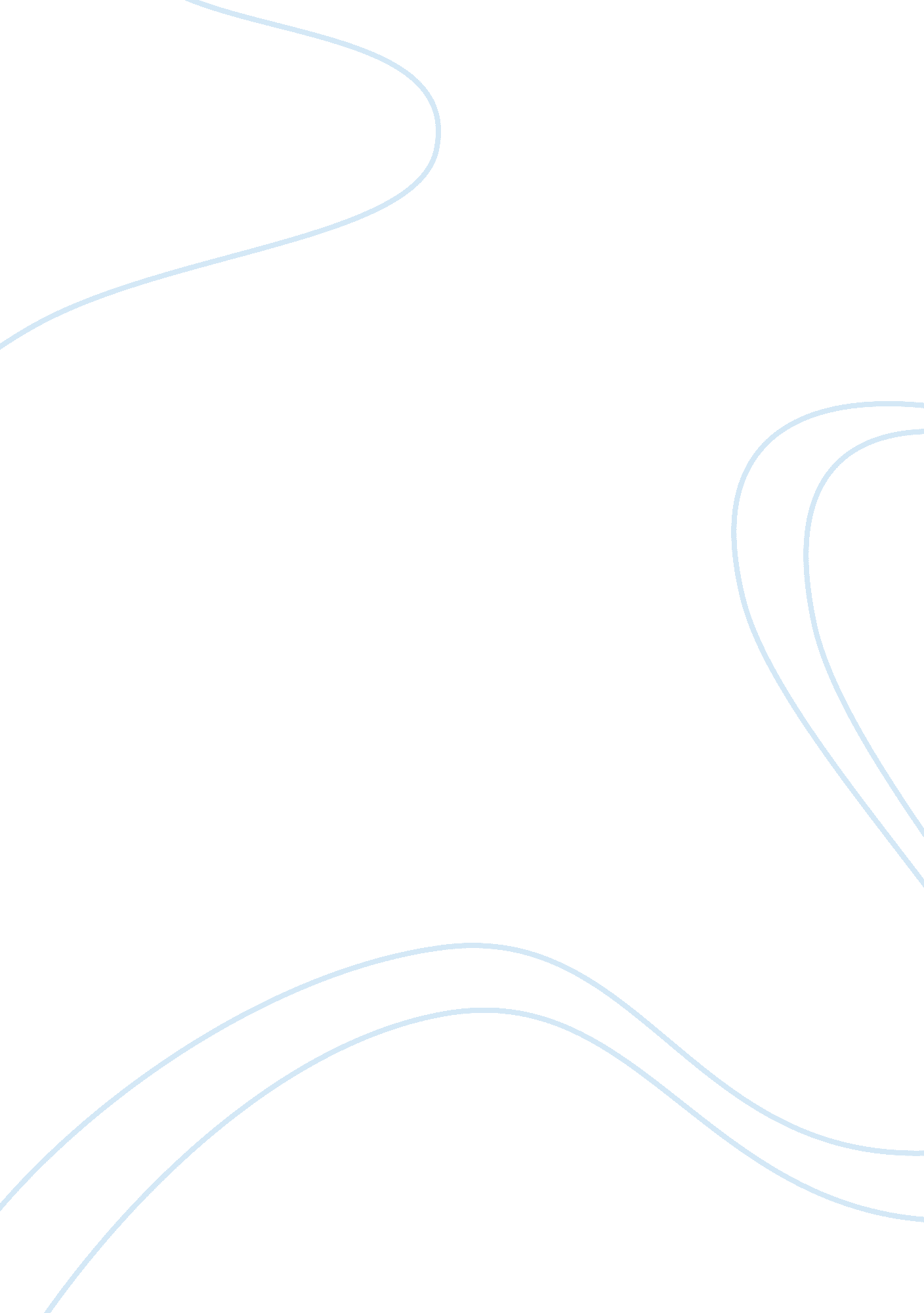 Corrigendum: parental attunement, insightfulness, and acceptance of child diagnos...Health & Medicine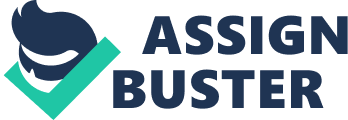 A Corrigendum on 
Parental Attunement, Insightfulness, and Acceptance of Child Diagnosis in Parents of Children With Autism: Clinical Implications by Di Renzo, M., Guerriero, V., Zavattini, G. C., Petrillo, M., Racinaro, L., and Bianchi di Castelbianco, F. (2020). Front. Psychol. 11: 1849. doi: 10. 3389/fpsyg. 2020. 01849 In the original article, there was an error. The acronym “ D. E. R. B. B. I. intervention” was expanded to “ Development Emotional Relation Body-Based Intervention”. An error was also made, referring to “ the Institute of -Blinded for Peer Review-” A correction has been made to Conclusion, Paragraph Number 1 : The results presented in this study provide some insights into potential clinical work with the mothers and fathers of children with ASD. Studying the parental ability of insightfulness and acceptance of a child diagnosis of ASD has enriched our understanding of the processes underlying the interactions of these parents with their children. These aspects should be addressed through intervention programs for parents. At the Institute of Orthophonology (IdO) support for parents has been incorporated into the D. E. R. B. B. I. intervention (known in full as the Developmental, Emotional Regulation and Body-Based Intervention) within the Turtle Project ( Di Renzo et al., 2016 ). The project combines various interventions offered to children and parents including child assessment ( Di Renzo et al., 2019 ), counseling for parents, clinical sessions with the professionals who work with the child, thematic seminars and experiential workshops, mothers/fathers–child in care settings, and groups of parents ( Di Renzo et al., 2020a ). The authors apologize for this error and state that this does not change the scientific conclusions of the article in any way. The original article has been updated. References Di Renzo, M., Bianchi di Castelbianco, F., Vanadia, E., Petrillo, M., Racinaro, L., and Rea, M. (2016). From the emotional integration to the cognitive construction: the developmental approach of Turtle Project in children with Autism Spectrum Disorder. Autism 6, 1–9. doi: 10. 4172/2165-7890. 1000160 CrossRef Full Text | Google Scholar Di Renzo, M., Guerriero, V., Mammarella, V., and Bianchi di Castelbianco, F. (2020a). “ Developmental interventions for children with Autism Spectrum Disorders: a literature review,” in Understanding Children with Autism Spectrum Disorders , ed. B. Anne (Nova Book Publisher), 57–105. Google Scholar Di Renzo, M., Guerriero, V., Petrillo, M., Racinaro, L., Vanadia, E., and Bianchi di Castelbianco, F. (2019). A comprehensive assessment process for children with autism spectrum disorders. Advances in Autism 6, 95–108. doi: 10. 1108/AIA-09-2018-0031 CrossRef Full Text | Google Scholar 